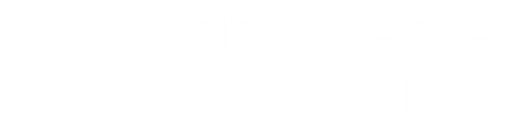 Key DeliverablesWithin reason these key deliverables may evolve to meet service need and it is expected that you will be flexible and adaptable in your delivery to meet both service and council wide needsEssential Requirements (key skills & qualifications)Professional/Technical job holders rely upon their deep knowledge of the specialism or discipline in which they work to carry out vital tasks and provide authoritative advice to others. Often developing within recognised career paths, their evolving expertise sees them bear increasing responsibility for managing Council assets, the development of policies and procedures and the strategic direction of the functions they support.This element of the profiles, taken from the job family descriptor for this grade, provides a general understanding of the level of work and demands required.Role characteristicsAt this level the experience and technical expertise of job holders enables them to carry out a range of complicated tasks and provide authoritative technical and procedural advice to colleagues and members of the public. They will monitor and take responsibility for a range of Council assets and will plan work outputs and project deliverables several weeks in advance.The knowledge and skills requiredThe range of knowledge required for these roles includes an understanding of the policies and procedures across the specialist area in which job holders work as well as a solid underpinning of technical knowledge gained through dedicated, formal education.Usually job holders have been working within the specific field for a reasonable time and they have been exposed to many of the routine and more unexpected circumstances of their role.This level is also appropriate for jobs requiring graduate or post graduate qualifications in a specific discipline, but which will not yet have the on the job experience necessary for full practitioner level expertise.While the majority of roles will have demands for manual dexterity in relation to typing and similar functions, other jobs will use a range of equipment requiring precision in their use and handling.Thinking, planning and communicationJob holders will need to make judgements and creative choices related to the tasks they carry out and the advice or guidance they give others. Problems are likely to crop up quite regularly and their solutions will come from both standard practice guidelines and reliance upon jobholders’ technical expertise in their particular discipline.Job holders will deal with many day-to-day issues but will also be required to plan ahead several weeks ahead to achieve personal and team goals.At this level, the information exchanged with internal and external colleagues, and members of the public will call for developed communication skills on the part of the job holders. Matters will be technically complicated, requiring careful explanation, or sensitive, requiring significant listening skills to interpret information and provide appropriate advice.Decision making and innovationJob holders enjoy some autonomy in determining the best practical approach to meeting goals and targets. Although working in a team context where working to recognised procedures ensures consistency, they will need to respond independently to unexpected problems and situations, referring particularly unusual or difficult issues to a manager.Areas of responsibilityAt this level, rather than provide a straightforward service to others, job holders will need to carefully assess their specific needs and tailor their response appropriately. Alternatively, some roles will be responsible for implementing regulations in such areas as public health, housing or democratic governance.There will be no supervisory responsibility at this level, but job holders may assist with the orientation of new starters, volunteers or students.OR:Supervisory duties are an element of jobs but there will generally be a compensating reduction in the requirement to assess the needs of service users and/or accountability for financial and physical resources.Given the diversity of jobs, the specific nature of responsibilities will depend upon the needs of the team. These are likely to be financial accountability at the level of regular cash handling or monitoring/ spending from an agreed budget and the careful use and maintenance of significant Council assets such as vehicles, equipment, information and resources.Impacts and demandsTasks and duties will be generally carried out in a sedentary position but there will always be a requirement for standing and walking from time to time, and the occasional need to lift or carry items.The problem solving and decision-making elements of these jobs mean that job holders require lengthy periods of enhanced mental attention to attend to duties, while also dealing with deadlines, interruptions and conflicting demands.Duties of jobs at this level will not require job holders to develop and maintain working relationships with people who, through their circumstances or behaviour, place particular emotional demands on the job holder.Many Professional / Technical job holders find themselves exposed to some disagreeable, unpleasant or hazardous working conditions. Particularly when the needs of their specialism require them to work on external sites exposed to the weather, in or around refuse and waste plant, close to particularly noisy machinery and in similar environments. Other jobs, such as enforcement roles, may also see job holders exposed to verbal abuse and threatening environments. In all cases, job holders will minimise risk and conform to health and safety regulations to mitigate any negative effects of such exposure.Values – We are dedicated, respectful, collaborative, we are Milton Keynes City CouncilValues – We are dedicated, respectful, collaborative, we are Milton Keynes City CouncilService:Environment and Property, Housing Maintenance and Investment Reports To:Housing Compliance LeadJob Family:Professional and TechnicalGrade:EPolitical Restricted:DBS Required:If Yes:NNBasic / EnhancedDate:November 2023 1.Responsible for maintaining accurate and up-to-date information regarding on-going building compliance and condition programmes, in line with housing regulations. Ensuring all housing compliance data is logged, actioned and recorded. 2.Assist in the administration of the property asset management system including setting up new suppliers and raising task orders. 3.Assist with the programming of work including liaising and communicating with suppliers and tenants to ensure pre-agreed visit dates are met.4.Ensure in-coming documentation and system updates are received from suppliers in line with specifications and liaise with suppliers to resolve on-going queries prior to documentation and system approvals.5.Use building documentation to monitor and track trends in the risk profile of MKCC buildings and flag any issues or improvements needed to ensure we remain compliant.6.Routinely prepare reports which are accurate, appropriately detailed and clear on documentation issues. Reports will be wide ranging from risk specific reporting to trends on remedials with some being system driven and some requiring manual compilation.7.Support the team with ad hoc coverage as necessary to include monitoring and managing the Housing Safety Team central email.8.Perform regular audits and quality checks on housing compliance data to identify any discrepancies or errors. Identify opportunities to streamline compliance processes, enhance data collection methods and improve overall efficiency. 1.Safety, data, facilities or housing qualifications or equivalent experience with proven ability in data management, including data collection, analysis and reporting. 2Experience with a Property Asset Management system or relevant software application, database and data management tools. 3.Understanding and knowledge of relevant compliance and health and safety legislation. 4.Experience of handling building safety information including original assessments/drawings, condition surveys and associated remedial work. 5.IT literate, very confident with excel in particular and good working knowledge of generating reports which are accurate and informative.6Good communications and interpersonal skills both verbally and in writing.  Proven ability to build effective relationships and achieve cooperation from others to deliver organisational objectives.7. Strong analytical skills and ability to interpret data. Colleagues expectationsBe professional at all timesWork together for the good of the team, council and local peoplePromote a supportive cultureChallenge assumptionsTake ownershipBe willing to change and do things differentlyAlways work in a safe mannerManagers expectationsBe a role model by displaying positive behaviours at all timesMake well-considered decisions Support, coach and communicate with my teamBe accountable for my team’s performance